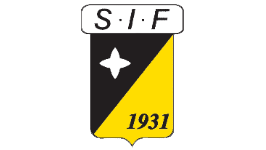 LedarkläderVarje lag är berättigade ledarkläder till 4 ledare och det kvitteras ut 2 nycklar.För att få ut nycklar mailas ungdom.skreaif@gmail.com, ungdomssektionen delar ut nycklar. Detta ska kvitteras och dokumenteras.Paketet med ledarkläder innehåller:T-shirt
Shorts med fickor
Långärmad tröja
långbyxorKläderna beställs via Team Sportias hemsida. Beställningar görs i April och Augusti och bekostas av föreningen. Orderbekräftelsen mailas till ungdom.skreaif@gmail.com och pengarna förs över till ledaren. Kläder utöver paketet och som beställs under andra månader bekostas av ledaren själv. Föreningen vill värna om miljön och ekonomin, men om det finns ett behov får man hämta ut nya ledarkläder vart 3:e år.Ledare till fotbollslekis och 6 åringarna bär ”ledarvästar” som finns på kansliet nere på Skrea IP. Från året då barnen betalar medlemsavgift ( 7 år ) och det börjas med sammandrag har ledarna rätt att hämta ut paketet med ledarkläder. Därefter får man hämta ut kläder vart tredje år. 2025 är sista året som föreningen får bära Adidasställ.Varje lag är berättigade 1 par målvaktshandskar (standard sortiment). Maila ungdom.skreaif@gmail.com för att få en rekvisition att hämta ut handskar.